PowerTeacher Pro: Commonly Asked QuestionsBelow are 4 commonly asked questions related to entering grades into PowerTeacher Pro.Please review the steps & screenshots or print the attached handout to reference as you enter grades. Pay close attention to where you should be entering comments!If you would like further assistance, please contact Technology & Media Services.1.      Where do I enter grades?2.     How do I use auto-fill?3.     Where do I enter comments?4.     Where can I find the comment bank?Where do I enter grades?Open PowerTeacher ProSelect Content area in section drop downSelect the Grading tab in the left-hand menuSelect Standards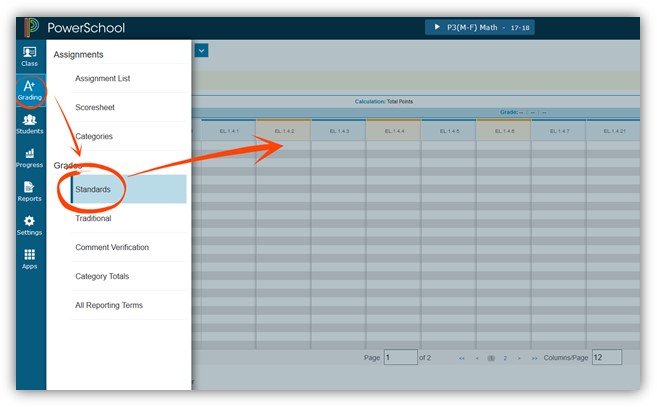 How do I use auto-fill?  Select the Grading tab in the left-hand menu  Select Standards  Click in the first entry  Enter a number  Select auto-fill in the grey menu on the right-hand side of your screen  Change individual grades as necessary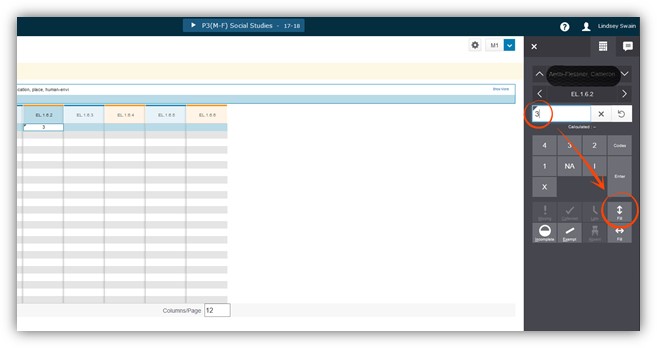 Where do I enter comments?If you are a gen ed teacher…  Go to your Homeroom section  Select the Grading tab in the left-hand menu  Select Standards  Enter comments into the EL.CO.BE fieldIf you are a specials teacher…  Go to each teacher section  Select the Grading tab in the left-hand menu  Select Standards  Enter comments into the last field ex. EL.CO.PENote: Do not enter comments into the M1 field!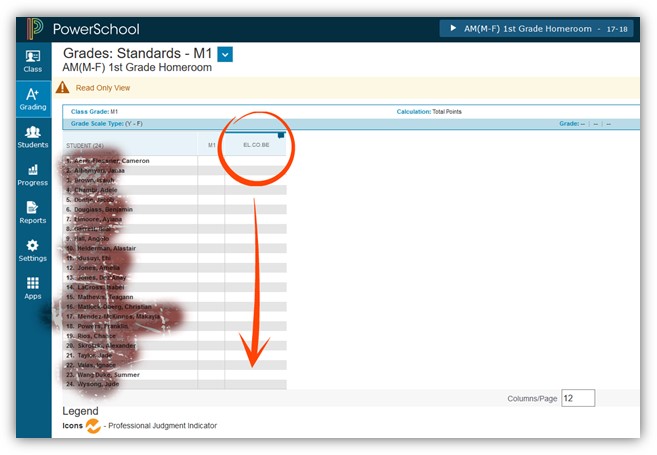 Where is the comment bank?  Click into the comment field for the grey menu to appear on the right-hand side of your screen  Click over to the comment bubble tab in the upper right-hand corner  Select Comment Bank at the bottom of the menu  Scroll through and select comment(s)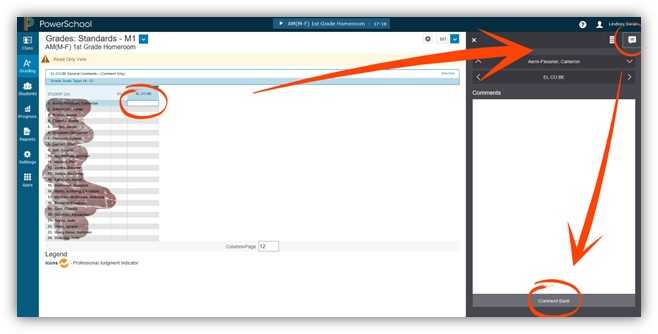 